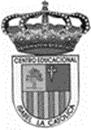 Centro Educacional de Adultos	     	NAME: Isabel la Católica – Puente Altohttps://isabellacatolica.cl/ 				__________________________________						WORKSHEET  NUMBER 2“NUMBERS-NÚMEROS”INDICACIONES DEL PROFESOR.EjemplosActividad de ejercitación.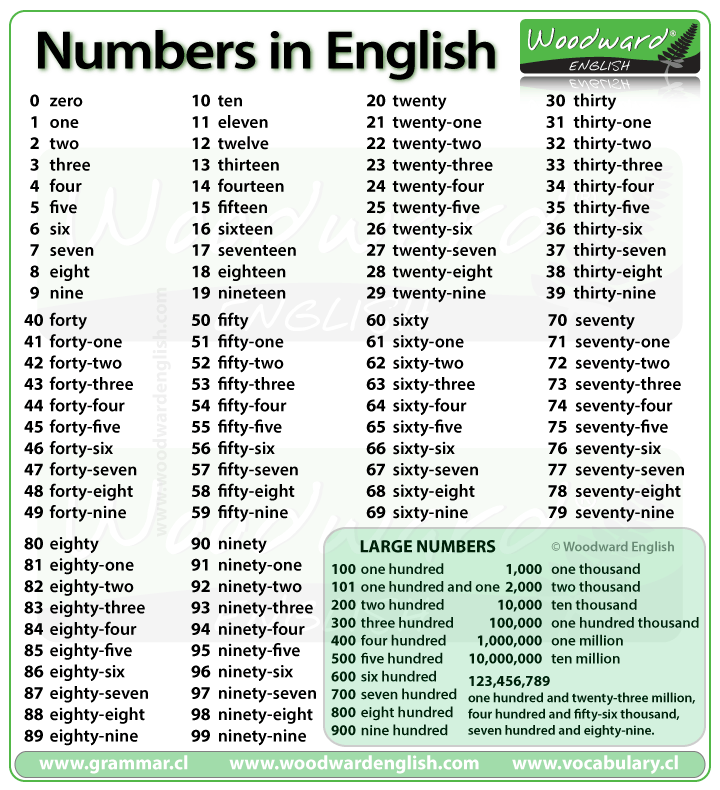 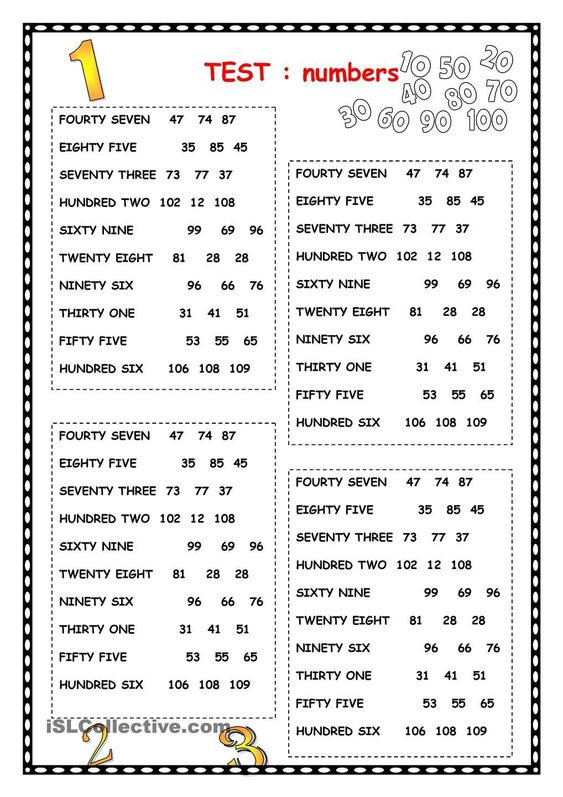 CROSSWORD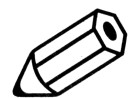 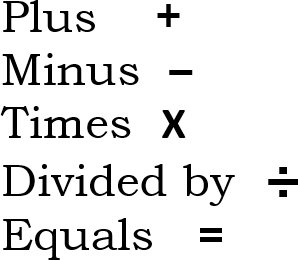 NUMBERSRead the clues and fill in the missing words.ACROSSHow much is 9 plus 8?How much is 10 minus 7?What is 5 plus 4?How much is 9 plus 9?11. How much is 10 times 100? “One ….”How much is 45 minus 44?How much is 25 divided by 5?How much is 31 plus 21?What is 96 times 0?How much is 120 divided by 2?How much is 103 minus 78?DOWNHow much is 69 plus 9?How much is 21 minus 10?What is 47 plus 33?How much is 63 divided by 9?How much is 100 divided by 10?What is one half of one? “One ….”How do you say this number:1,000,000? “One ….”12. How much is 90 plus 10? “One ….”What is 100 divided by 25?How much is 18 plus 12?ASIGNATURAENGLISHCURSO1° NIVELPROFESORVIVIANA LUCERO J.  JOAN MUÑOZ S.CORREO PROFESORPROFESORAVIVIANAINGLES@GMAIL.COMTEACHERNOCTURNA@GMAIL.COMFECHA DEINICIO15 DE MARZO 2021FECHA DE TERMINO22 DE MARZO DE 2021CONTENIDOSNUMBERSNUMBERSNUMBERSDEBES COMPLETAR LA GUÍA CON LÁPIZ PASTA AZUL O NEGRO. SE ADMITEN CORRECCIONES CON CORRECTOR. PUEDES USAR DICCIONARIO FÍSICO U ONLINE. PUEDEN AYUDARSE EN SUS CASAS CON LA WEB.https://www.youtube.com/watch?v=dNP6L6y7ZEM&t=3s        VE EL VIDEO PARA PRACTICAR                                                                                            PRONUNCIACIÓN.VAMOS A EJERCITAR EN LAS SIGUIENTES HOJAS.SETHIRTYNINELEVNETIGHYTASXTYFIXSTHRWESEVENINYTTEEEDRDEFWNETYONREHQMVRWZNFIGEWENINETYYELPETERFLPNumbers 1 - 100Below are 16 numbers between 1and 100. Can you find them all?16 numbers …12 minutes!Numbers 1 - 100Below are 16 numbers between 1and 100. Can you find them all?16 numbers …12 minutes!Numbers 1 - 100Below are 16 numbers between 1and 100. Can you find them all?16 numbers …12 minutes!Numbers 1 - 100Below are 16 numbers between 1and 100. Can you find them all?16 numbers …12 minutes!Numbers 1 - 100Below are 16 numbers between 1and 100. Can you find them all?16 numbers …12 minutes!Numbers 1 - 100Below are 16 numbers between 1and 100. Can you find them all?16 numbers …12 minutes!Numbers 1 - 100Below are 16 numbers between 1and 100. Can you find them all?16 numbers …12 minutes!Numbers 1 - 100Below are 16 numbers between 1and 100. Can you find them all?16 numbers …12 minutes!NREIYZSATENumbers 1 - 100Below are 16 numbers between 1and 100. Can you find them all?16 numbers …12 minutes!Numbers 1 - 100Below are 16 numbers between 1and 100. Can you find them all?16 numbers …12 minutes!Numbers 1 - 100Below are 16 numbers between 1and 100. Can you find them all?16 numbers …12 minutes!Numbers 1 - 100Below are 16 numbers between 1and 100. Can you find them all?16 numbers …12 minutes!Numbers 1 - 100Below are 16 numbers between 1and 100. Can you find them all?16 numbers …12 minutes!Numbers 1 - 100Below are 16 numbers between 1and 100. Can you find them all?16 numbers …12 minutes!Numbers 1 - 100Below are 16 numbers between 1and 100. Can you find them all?16 numbers …12 minutes!Numbers 1 - 100Below are 16 numbers between 1and 100. Can you find them all?16 numbers …12 minutes!TAFGSUIREYNumbers 1 - 100Below are 16 numbers between 1and 100. Can you find them all?16 numbers …12 minutes!Numbers 1 - 100Below are 16 numbers between 1and 100. Can you find them all?16 numbers …12 minutes!Numbers 1 - 100Below are 16 numbers between 1and 100. Can you find them all?16 numbers …12 minutes!Numbers 1 - 100Below are 16 numbers between 1and 100. Can you find them all?16 numbers …12 minutes!Numbers 1 - 100Below are 16 numbers between 1and 100. Can you find them all?16 numbers …12 minutes!Numbers 1 - 100Below are 16 numbers between 1and 100. Can you find them all?16 numbers …12 minutes!Numbers 1 - 100Below are 16 numbers between 1and 100. Can you find them all?16 numbers …12 minutes!Numbers 1 - 100Below are 16 numbers between 1and 100. Can you find them all?16 numbers …12 minutes!YUJHIASEKLNumbers 1 - 100Below are 16 numbers between 1and 100. Can you find them all?16 numbers …12 minutes!Numbers 1 - 100Below are 16 numbers between 1and 100. Can you find them all?16 numbers …12 minutes!Numbers 1 - 100Below are 16 numbers between 1and 100. Can you find them all?16 numbers …12 minutes!Numbers 1 - 100Below are 16 numbers between 1and 100. Can you find them all?16 numbers …12 minutes!Numbers 1 - 100Below are 16 numbers between 1and 100. Can you find them all?16 numbers …12 minutes!Numbers 1 - 100Below are 16 numbers between 1and 100. Can you find them all?16 numbers …12 minutes!Numbers 1 - 100Below are 16 numbers between 1and 100. Can you find them all?16 numbers …12 minutes!Numbers 1 - 100Below are 16 numbers between 1and 100. Can you find them all?16 numbers …12 minutes!OUMTXGAIDCNumbers 1 - 100Below are 16 numbers between 1and 100. Can you find them all?16 numbers …12 minutes!Numbers 1 - 100Below are 16 numbers between 1and 100. Can you find them all?16 numbers …12 minutes!Numbers 1 - 100Below are 16 numbers between 1and 100. Can you find them all?16 numbers …12 minutes!Numbers 1 - 100Below are 16 numbers between 1and 100. Can you find them all?16 numbers …12 minutes!Numbers 1 - 100Below are 16 numbers between 1and 100. Can you find them all?16 numbers …12 minutes!Numbers 1 - 100Below are 16 numbers between 1and 100. Can you find them all?16 numbers …12 minutes!Numbers 1 - 100Below are 16 numbers between 1and 100. Can you find them all?16 numbers …12 minutes!Numbers 1 - 100Below are 16 numbers between 1and 100. Can you find them all?16 numbers …12 minutes!NBEYAFIGDAECHEISIHTY27111420263944271114202639445053657180889010050536571808890100GSDERLETFE27111420263944271114202639445053657180889010050536571808890100OFDASEVYOR27111420263944271114202639445053657180889010050536571808890100TJNOIEYERU27111420263944271114202639445053657180889010050536571808890100EWETXLEITO27111420263944271114202639445053657180889010050536571808890100FEOYTEXGRF27111420263944271114202639445053657180889010050536571808890100OKCNYVTHRY27111420263944271114202639445053657180889010050536571808890100EEQUFEHTVT27111420263944271114202639445053657180889010050536571808890100KEAVINEECR27111420263944271114202639445053657180889010050536571808890100NUBAVEREJO27111420263944271114202639445053657180889010050536571808890100XMESEFTYIFOPNEETRUOFUTYABNEWNTEYTIYFORYUOFIFTYTHREEEMABUTEETECSNUGHTYUQZEIRPATWENTYOEONEHUNDRED